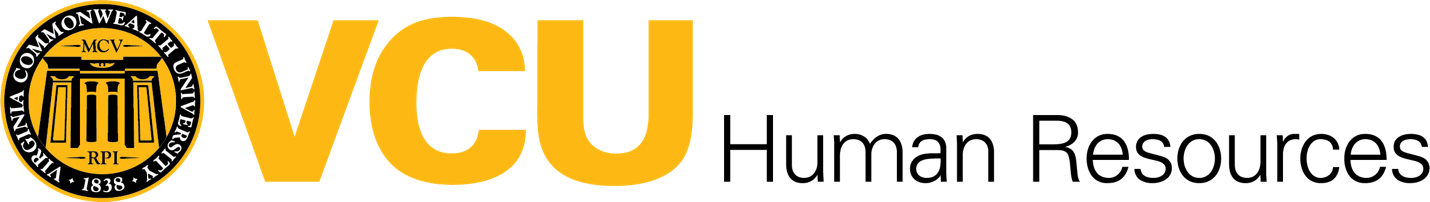 Approval form for re-employment of retireeCompleted by retireeCompleted by hiring department:Date of employment agreement (Cannot be prior to retirement date shown above): ______________Effective date of re-employment (At least 26 weeks after the retirement date above: _____________Proposed duration of re-employment assignment: ________________________________Brief description of duties for new position: _____________________________________Retiree name: ___________________________________________________________________                        Date of retirement: _______________________________________________________________ Type of retirement (check all that apply):      VRS                ORP               VaLORS  Former position type:         Faculty          Classified         University and Academic Professional Former position rank (faculty) and/or title: _____________________________________________ Former department: ______________________________________________________________ Brief description of former duties: ____________________________________________________Proposed hiring status (check one): Hourly (H1) Adjunct (AJ)Proposed percent of work effort (indicate up to 100%): _____________________________Proposed percent of work effort (indicate up to 100%): _____________________________Proposed percent of work effort (indicate up to 100%): _____________________________Source of funding: _____________________________________________________Source of funding: _____________________________________________________Source of funding: _____________________________________________________________________________________________        _______________________________Department head signature                                             Date           ________________________________________        _______________________________Department head signature                                             Date           ________________________________________        _______________________________Department head signature                                             Date           ________________________________________        _______________________________Dean signature (if applicable)                                          Date           I, __________________________, certify, to the best of my knowledge, that all re-hire criteria have been met.    Vice president signatureDate: ________________________________________________________________        _______________________________Dean signature (if applicable)                                          Date           I, __________________________, certify, to the best of my knowledge, that all re-hire criteria have been met.    Vice president signatureDate: ________________________________________________________________        _______________________________Dean signature (if applicable)                                          Date           I, __________________________, certify, to the best of my knowledge, that all re-hire criteria have been met.    Vice president signatureDate: ________________________